Абдикутузов Байыш Абдикутузович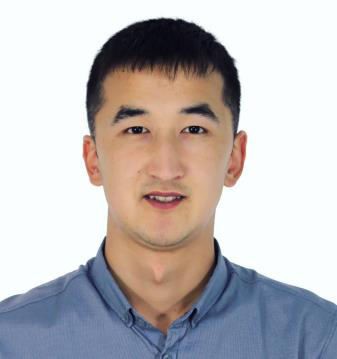 22 год (10.04.1999), неполное высшее образование, не состоит в браке, детей нет, права категории B, C,C1, студентТелефон: 996 505 51 54 55E-mail: abdikutuzov@gmail.comОпыт работыфевраль 2020 - настоящее время 1 годНемецкая Академия " Самара "(Ош), IT специалист (по договору)Образование2021	Ошский государственный университетфакультет математики и информационных технологий, программное обеспечение вычислительной техники и автоматизированных систем (ПОВТАС)Дополнительное образование / Курсы2018	Ошский государственный университетIT-академияКлючевые навыкиОсновные	уверенный пользователь ПК, Delphi, Pascal, MS Office, Back-End (php, codeigniter), Front-End (HTML, CSS, JavaScript), Adobe Photoshop,Владение языками	Немецкий: чтение проф. литературы, Русский: свободное общениеДополнительная информацияаккуратность, активность, быстрая обучаемость, дружелюбие, трудолюбие, умение работать в команде, честность, энергичность.